Approved OTC Medications for: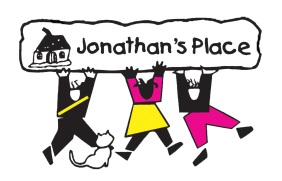 Name of Child: ______________________________________________________________________Child’s Date of Birth: _____________________________________Child’s Weight: _________________Please check those that apply:Antibiotic Creams & Ointments  for minor cuts and scratches Neosporin or Store Brand EquivalentHydrogen Peroxide Rubbing AlcoholCongestion ReliefVicks Baby RubPain and Fever Relievers Infant Ibuprofen – Dosage _______________Infant Tylenol – Dosage  ________________Children’s Ibuprofen – Dosage ___________Children’s Tylenol – Dosage  ____________Adult Ibuprofen – Dosage _______________Adult Tylenol – Dosage _________________Rehydration Fluids for vomiting or diarrheaPedialyte or Store Brand equivalentGatorade or Store Brand equivalentDiarrhea ReliefPepto-Bismol or Store Brand equivalentSaline Nasal drops Little Noses or Store Brand Equivalent Skin Creams & OintmentsHydrocortisone Cream (0.5%) Calamine Lotion Topical Protectant Creams for diaper rashesDesitin or Boudreaux’s Butt PasteGlycerin Suppositories for constipationTeething/Oral TreatmentsBaby OrajelTeething TabletsOrajelOther: Please list ________________________________________________________________________________________________________________	__________________ Physician’s Name                                    	Date____________________________________	__________________Foster/Adopt Parent(s) Name			Date	